SOCKTOBEROCTOBER ROUNDTABLE TURN-INOCTOBER 6, 2022POLICE ACADEMYCollecting New Socks for Kids & AdultsCollecting New Panties for all ages of girlsBenefactor:Clay County Clothes Closet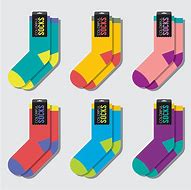 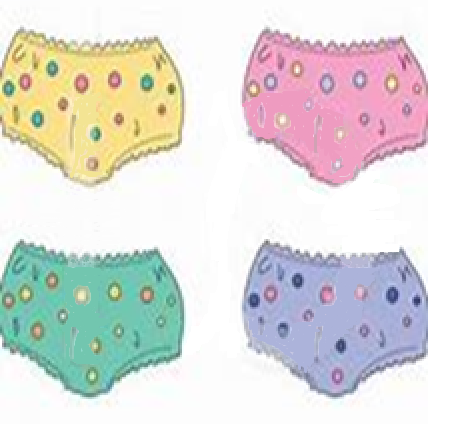 